MADONAS NOVADA PAŠVALDĪBA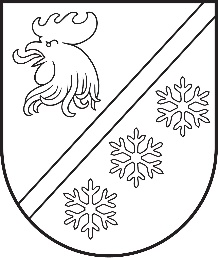 Reģ. Nr. 90000054572Saieta laukums 1, Madona, Madonas novads, LV-4801t. 64860090, e-pasts: pasts@madona.lv___________________________________________________________________________MADONAS NOVADA PAŠVALDĪBAS DOMES 
SOCIĀLO UN VESELĪBAS JAUTĀJUMU KOMITEJAS SĒDES PROTOKOLS Nr. 3Madonā2024. gada 13. martāSēde sasaukta plkst. 14.00Sēdi atklāj plkst. 13.46Sēde notiek attālināti videokonferences platformā ZOOM.Sēdē tika veiks audioieraksts. Sēdi vada: sociālo un veselības jautājumu komitejas priekšsēdētājs Andris Sakne. Protokolē: lietvede Aina Pidika.Sēdē piedalās deputāti: Aivis Masaļski, Kaspars Udrass, Vita Robalte, Aigars Šķēls. Artūrs Čačka, Rūdolfs Preiss, Gatis Teilis.Sēdē nepiedalās deputāti: Zigfrīds GoraSēdē piedalās:Administrācijas darbinieki: Liene Ankrava – finanšu nodaļas vadītāja, Artūrs Leimanis – informācijas tehnoloģiju speciālists, Sarmīte Melle – juristePagastu un apvienību pārvalžu vadītāji: Elita Ūdre – Ērgļu apvienības pārvaldes vadītāja, Edgars Lācis – Bērzaunes un Mārcienas pagastu pārvalžu vadītājs, Jānis Daiders – Liezēres pagasta pārvaldes vadītājs.Iestāžu vadītāji un darbinieki: Ilze Kanča – Madonas novada Sociālā dienesta sociālo pakalpojumu nodaļas vadītāja, Ilze Fārneste – Sociālā dienesta vadītāja, D. Zeile – Mārcienas SAC vadītāja, Sarmīte Pabērza – Sociālās aprūpes un rehabilitācijas centra "Ozoli" vadītāja.Sēdes vadītājs Andris Sakne iepazīstina ar Madonas novada pašvaldības domes Sociālo un veselības jautājumu komitejas sēdes darba kārtību.DARBA KĀRĪBĀ:0. Par darba kārtībuZIŅO: Andris Sakne 1. Par finansējuma piešķiršanu Mārcienas sociālās aprūpes centram aprīkojuma  iegādeiZIŅO: Edgars Lācis 2. Par grozījumiem Madonas novada pašvaldības domes 29.09.2022. lēmuma Nr. 653 "Par Madonas novada pašvaldības maksas pakalpojumu cenrāža apstiprināšanu" 7. pielikumāZIŅO: Jānis Daiders 3. Informatīvi: Par biedrību "Rupsala"ZIŅO: Aigars Šķēls 0. Par darba kārtībuZIŅO: Andris Sakne Sēdes vadītājs aicina balsot par sēdes darba kārtību.Atklāti balsojot: ar 7 balsīm "Par" (Aigars Šķēls, Aivis Masaļskis, Andris Sakne, Artūrs Čačka, Kaspars Udrass, Rūdolfs Preiss, Vita Robalte), "Pret" – nav, "Atturas" – nav, "Nepiedalās" – nav, Madonas novada pašvaldības domes sociālo un veselības jautājumu komiteja NOLEMJ:Apstiprināt 2024. gada 13. marta Madonas novada pašvaldības domes Sociālo un veselības jautājumu komitejas sēdes darba kārtību.1. Par finansējuma piešķiršanu Mārcienas sociālās aprūpes centram aprīkojuma  iegādeiZIŅO: Edgars LācisSAGATAVOTĀJS: Dace ZeileSēdes vadītājs aicina balsot par lēmuma projektu.Atklāti balsojot: ar 7 balsīm "Par" (Aigars Šķēls, Aivis Masaļskis, Andris Sakne, Artūrs Čačka, Kaspars Udrass, Rūdolfs Preiss, Vita Robalte), "Pret" – nav, "Atturas" – nav, "Nepiedalās" – nav, Madonas novada pašvaldības domes sociālo un veselības komiteja NOLEMJ:Atbalstīt lēmuma projektu un virzīt izskatīšanai uz Finanšu un attīstības komitejas sēdi.Lēmuma projekts:Madonas novada Sociālajā dienestā 06.03.2024. saņemts Mārcienas Sociālā aprūpes centra (turpmāk – SAC) vadītājas iesniegums par nepieciešamību iegādāties aprīkojumu klientu kvalitatīvas aprūpes nodrošināšanai.Klientu paliatīvajai aprūpei nepieciešama funkcionāla, elektriski regulējama medicīniskā gulta ar pretizgulējuma  matraci. Šobrīd Mārcienas SAC ir klients, kurš ir gulošs, ar izteiktu lieko svaru, tāpēc nespēj  kvalitatīvi gulēt standarta izmēra gultā. Šim klientam ir nepieciešama bariatriskā elektriskā aprūpes gulta, ar pretizgulējuma matraci, kas  palīdzētu  nodrošināt kvalitatīvu veselības un aprūpes darba kvalitāti. Savukārt gulošu  klientu kvalitatīvai  mazgāšanai ir nepieciešama mobilā hidrauliskā vanna, jo Mārcienas SAC ir 14 guloši klienti pārsvarā ir pēc insultiem vai citām smagām saslimšanām. Savukārt, lai veiktu klienta veselības profilaktiskās apskates, ir nepieciešama klienta nosvēršana. Lielākā daļa klientu nevar nostāvēt uz svariem, jo pārvietojas ar ratiņkrēslu vai citu palīglīdzekļu palīdzību, tāpēc ir nepieciešams iegādāties verificētu krēslu–svarus.Izvērtējot nepieciešamos tehniskos parametrus un veicot cenu aptauju, atbilstošākais piedāvājums bija no firmas UAB „TEIDA” par kopīgo summu – 9123,57 euro (ieskaitot PVN).Noklausījusies sniegto informāciju, atklāti balsojot: PAR - ___, PRET - ___, ATTURAS - ___, Madonas novada pašvaldības dome NOLEMJ:Atbalstīt nepieciešamā finansējuma – EUR 9123,57 (deviņi tūkstoši viens simts divdesmit trīs euro, 57 centi), tajā skaitā PVN, – piešķiršanu Mārcienas Sociālās aprūpes centram funkcionālās, elektriski regulējamās medicīniskās gultas ar pretizgulējuma  matraci, baratriskās elektriskās aprūpes gultas ar pretizgulējuma matraci un pretizgulējuma matraci komplektā ar kompresoru, mobilās hidrauliskās vannas un krēsla–svaru iegādei.Finansējums – no Madonas novada pašvaldības budžeta nesadalītajiem līdzekļiem, kas ņemti no Mārcienas pagasta pārvaldes 2023. gada atlikuma.2. Par grozījumiem Madonas novada pašvaldības domes 29.09.2022. lēmuma Nr. 653 "Par Madonas novada pašvaldības maksas pakalpojumu cenrāža apstiprināšanu" 7. pielikumāZIŅO: Jānis DaidersSAGATAVOTĀJS: Dina Bojaruņeca, Sarmīte PabērzaDEBATĒS PIEDALĀS: L. Ankrava, I. Fārneste, A. Sakne, A. ŠķēlsSēdes vadītājs aicina balsot par lēmuma projektu.Atklāti balsojot: ar 8 balsīm "Par" (Aigars Šķēls, Aivis Masaļskis, Andris Sakne, Artūrs Čačka, Gatis Teilis, Kaspars Udrass, Rūdolfs Preiss, Vita Robalte), "Pret" – nav, "Atturas" – nav, "Nepiedalās" – nav, Madonas novada pašvaldības domes sociālo un veselības jautājumu komiteja NOLEMJ:Atbalstīt lēmuma projektu un virzīt izskatīšanai uz Finanšu un attīstības komitejas sēdi.Lēmuma projekts:Madonas novada Sociālās aprūpes un rehabilitācijas centrā “Ozoli”, kas atrodas Liezēres pagastā, tiek nodrošināti šādi pašvaldības sociālie pakalpojumi: ģimeniskai videi pietuvināts sociālās aprūpes un rehabilitācijas pakalpojums bērniem un grupu dzīvokļa pakalpojums.Pamatojoties uz 2022. gada 1. augusta Madonas novada pašvaldības domes  lēmumu Nr. 392 (protokols Nr. 14, 28. p.)  Madonas novada sociālās aprūpes un rehabilitācijas  centrā “Ozoli” tika noteikta maksa 1190 euro mēnesī vienam bērnam no citām pašvaldībām par sociālās aprūpes pakalpojumiem un sociālās rehabilitācijas pakalpojumiem. Palielinoties valstī noteiktajam minimālās algas apmēram  un vispārējās algas pieaugumam, preču un pakalpojumu sadārdzinājumam,  ir palielinājušas izmaksas par pašvaldības sniegtajiem sociālajiem pakalpojumiem. Finanšu nodaļa ir veikusi aprēķinu par sociālā aprūpes un rehabilitācijas centra “Ozoli” sniegto pakalpojumu faktiskajām izmaksām. Pēc aprēķinu veikšanas – Madonas novada Sociālās aprūpes un rehabilitācijas centrā “Ozoli” (Ozolu iela 1 un Zaļā iela 3) vienam bērnam pakalpojuma izmaksas mēnesī ir 1559,72 euro, gadā – 18 717 euro.Ar 2023. gada 27. aprīļa Madonas novada pašvaldības domes lēmumu Nr. 225 “Par grupu dzīvokļu izveidošanu Jaunatnes ielā 1, Ozolos, Liezēres pagastā, Madonas novadā”, izveidots pakalpojums personām ar garīga rakstura traucējumiem, izveidojot normatīviem atbilstošas grupu mājas (dzīvokļu) pakalpojumu ar 14 vietām.Ministru kabineta 2007. gada 4. decembra noteikumu Nr. 829 “Noteikumi par dienas centru, grupu māju (dzīvokļu) un pusceļa māju izveidošanas un uzturēšanas izdevumu finansēšanu” 22. punkts nosaka, ka grupu dzīvokļa klienta pienākums ir samaksāt pakalpojumu sniedzējam par dzīvojamās telpas, virtuves un koplietošanas telpu ekspluatāciju (atbilstoši lietojamajai daļai).Grupu dzīvokļu ekspluatācijas izmaksas laikā no 2023. gada 1. jūlija līdz 2024. gada 31. martam vienā mēnesī vienai personai tika noteiktas kā izlīdzinātais maksājums 50,00 EUR mēnesī, kas aprēķināts, pamatojoties uz izmaksām par komunālajiem pakalpojumiem ēkai Jaunatnes ielā 1, Ozoli, Liezēres pagasts, Madonas novads. 2024. gada martā, ņemot vērā faktiskās Grupu dzīvokļu ekspluatācijas izmaksas, tika veikts aprēķins par grupu dzīvokļu klienta maksājumu apjomu par telpas ekspluatācijas izdevumiem, izlīdzinātais maksājums par komunālajiem pakalpojumiem paliek iepriekšējā apmērā – 50,00 euro.Grupu dzīvokļa pakalpojumu Jaunatnes ielā 1, Ozolos, Liezēres pagastā saņem 14 klienti. Pamatojoties uz veiktajiem aprēķiniem, pakalpojuma izdevumi uz vienu klientu mēnesī ir 923,51 euro, gadā – 11 082 euro. Veicot izlīdzināto aprēķinu par komunālajiem pakalpojumiem (1 personai mēnesī 50 euro), pakalpojuma izmaksas vienam klientam  mēnesī  ir 881,97 euro, gadā – 10 584 euro.Pašvaldību likuma 10. panta pirmajā daļā paredzēts, ka dome ir tiesīga izlemt ikvienu pašvaldības kompetences jautājumu. Pamatojoties Pašvaldību likuma 10. panta pirmo daļu, ņemot vērā sniegto informāciju, atklāti balsojot: PAR - ___, PRET - ___, ATTURAS - ___, Madonas novada pašvaldības dome NOLEMJ:Veikt grozījumus Madonas novada pašvaldības 29.09.2022. lēmuma Nr. 653 “Par Madonas novada pašvaldības maksas pakalpojumu cenrāža apstiprināšanu” (protokols Nr. 21, 46. p.) pielikumā Nr. 7 “Liezēres pagasta pārvaldē sniegtie maksas pakalpojumi un to cenrādis”, izsakot 5. punktu pēc veiktajiem aprēķiniem.* Pielikumā Nr. 7 5.1.2., 5.1.4., 5.2.2. punktos noteikto maksas pakalpojumu piemēro tikai gadījumos, kad persona sāk un beidz saņemt Grupu dzīvokļa pakalpojumu un to saņem nepilnu mēnesi.Lēmuma 5.1. punkts  stājas spēkā 2024. gada 1. aprīlī; lēmuma 5.2. punkts stājas spēkā 2024. gada 1. maijā.3. Informatīvi: Par biedrību "Rupsala"ZIŅO: Aigars ŠķēlsUz Finanšu attīstības komitejas sēdi un domes sēdi tiks virzīts jautājums par biedrības "Rupsala" likvidēšana. Biedrības dibinātājs bija Madonas novada pašvaldība.Sēdes darba process, ziņojumi, priekšlikumi, komentāri, diskusijas atspoguļoti sēdes audio ierakstā.Sēdi slēdz plkst. 14.59Sēdes vadītājs:	 			Andris Sakne Sēdes protokolētāja: 			A. PidikaNr.p.k.PakalpojumsMērvienībaCena bez PVN (EUR)PVN  (EUR)Cena kopā ar PVN (EUR)5.1.Grupu dzīvokļa pakalpojumi Grupu dzīvokļa pakalpojumi Grupu dzīvokļa pakalpojumi Grupu dzīvokļa pakalpojumi Grupu dzīvokļa pakalpojumi 5.1.1.Grupu dzīvokļa pakalpojums 1 personaimēnesī870,0000,00870,005.1.2.Grupu dzīvokļa pakalpojums*1 personai dienā28,6000,0028,605.1.3.Telpu ekspluatācijas izmaksas par uzturēšanos Grupu dzīvoklīIzlīdzinātais maksājums 1 personai mēnesī50,0000,0050,005.1.4.Telpu ekspluatācijas izmaksas par uzturēšanos Grupu dzīvoklī *Izlīdzinātais maksājums 1 personai dienā1,6400,001,645.2.Ilgstošas sociālās aprūpes un sociālā rehabilitācijas pakalpojums ģimeniskā vidē bērniem Ilgstošas sociālās aprūpes un sociālā rehabilitācijas pakalpojums ģimeniskā vidē bērniem Ilgstošas sociālās aprūpes un sociālā rehabilitācijas pakalpojums ģimeniskā vidē bērniem Ilgstošas sociālās aprūpes un sociālā rehabilitācijas pakalpojums ģimeniskā vidē bērniem Ilgstošas sociālās aprūpes un sociālā rehabilitācijas pakalpojums ģimeniskā vidē bērniem 5.2.1.Ilgstošas sociālās aprūpes un sociālā rehabilitācijas pakalpojums ģimeniskā vidē bērniem1 personai mēnesī1560,0000,001560,005.2.2.Ilgstošas sociālās aprūpes un sociālā rehabilitācijas pakalpojums ģimeniskā vidē bērniem*1 personai dienā51,2900,0051,29